УНИВЕРСАЛЬНЫЙ КОДИФИКАТОРраспределенных по классам проверяемых элементов содержания и требований к результатам освоения основной образовательной программы основного общего образованияпо МАТЕМАТИКЕдля использования в федеральных и региональных процедурах оценки качества образованияподготовлен Федеральным государственным бюджетным научным учреждением«ФЕДЕРАЛЬНЫЙ ИНСТИТУТ ПЕДАГОГИЧЕСКИХ ИЗМЕРЕНИЙ»Кодификаторраспределенных по классам проверяемых элементов содержания и требований к результатам освоения основной образовательной программы основного общего образованияпо МАТЕМАТИКЕКодификатор распределенных по классам проверяемых элементов содержания и требований к результатам освоения основной образовательной программы основного общего образования (далее – кодификатор) предназначен для разработки измерительных материалов и анализа результатов федеральных и региональных процедур оценки качества образования. Кодификатор является систематизированным перечнем проверяемых элементов содержания и операционализированных требований к результатам освоения основной образовательной программы основного общего образования, в котором каждому объекту соответствует определённый код.Кодификатор составлен на основе федерального государственного образовательного стандарта основного общего образования (приказ Минобрнауки России от 17.12.2010 № 1897) и Примерной основной образовательной программы основного общего образования (одобрена решением Федерального учебно-методического объединения по общему образованию (протокол от 08.04.2015 № 1/15)).Кодификатор состоит из двух разделов:раздел 1. «Перечень распределенных по классам проверяемых элементов содержания по МАТЕМАТИКЕ»раздел 2. «Перечень распределенных по классам проверяемых требований к результатам освоения основной образовательной программы основного общего образования по МАТЕМАТИКЕ».Раздел 1. Перечень распределенных по классам проверяемых элементов содержания по МАТЕМАТИКЕПеречень распределенных по классам элементов содержания, составлен на основе Примерной основной образовательной программы основного общего образования (одобрена решением Федерального учебно- методического объединения по общему образованию (протокол от 08.04.2015№ 1/15)).классклассклассклассклассРаздел 2. Перечень распределенных по классам проверяемых требований к результатам освоения основной образовательной программы основного общего образования по МАТЕМАТИКЕТребования ФГОС к результатам освоения основной образовательной программы основного общего операционализированы и распределены по классам.классклассклассклассклассКод разд елаКод проверяе могоэлементаПроверяемые элементы содержания1Натуральные числа и нульНатуральные числа и нуль11.1Цифра и число. Арифметические действия снатуральными числами. Десятичная система счисления11.2Сравнение натуральных чисел. Изображение натуральных чисел на числовом луче. Число 011.3Степень с натуральным показателем: квадрат и куб числа11.4Делимость. Деление с остатком2ДробиДроби22.1Обыкновенная дробь. Сокращение дробей. Сравнение дробей с одинаковыми знаменателями. Арифметические действия (сложение и вычитание) с обыкновеннымидробями с одинаковыми знаменателями22.2Нахождение части от целого и целого по его части22.3Понятие	о	десятичной	дроби,	сравнение	десятичных дробей, арифметические действия с десятичными дробями22.4Округление	чисел.	Прикидка	и	оценка	результатов вычислений22.5Изображение дробных чисел точками на числовом луче. Числовые промежутки22.6Применение калькулятора при вычислениях3Решение текстовых задачРешение текстовых задач33.1Единицы	измерения	длины,	площади,	объёма,	массы,времени, скорости. Связь между единицами измерения каждой величины33.2Решение	текстовых	задач	арифметическим	способом(последовательными	арифметическими	действиями). Использование при решении задач таблиц и схем33.3Решение несложных логических задач. Решение задач с помощью организованного перебора вариантов4Наглядная геометрияНаглядная геометрия44.1Точка,	прямая,	отрезок,	луч,	угол.	Многоугольник,окружность и круг. Изображение фигур, в том числе наклетчатой бумаге4.2Периметр и площадь фигуры. Измерение и вычислениепериметров	и	площадей	фигур,	составленных	изпрямоугольников, в том числе фигур, изображённых наклетчатой бумаге4.3Объём прямоугольного параллелепипеда, кубаКод разд елаКод проверяемого элементаПроверяемые элементы содержания1Натуральные числаНатуральные числа11.1Арифметические	действия	с	многозначными натуральными числами11.2Степень с натуральным показателем11.3Простые и составные числа, разложение натуральногочисла на простые множители. Делимость11.4Признаки делимости на 2, 3, 5, 9, 1011.5Делители и кратные. Наибольший общий делитель и наименьшее общее кратное11.6Округление натуральных чисел11.7Буквенные выражения11.8Буквенные	равенства,	нахождение	неизвестного компонента2ДробиДроби22.1Обыкновенная дробь, сокращение дробей. Сравнение дробей. Арифметические действия с обыкновенными дробями22.2Нахождение части от целого и целого по его части22.3Представление десятичной дроби в виде обыкновенной дроби и обыкновенной в виде десятичной22.4Отношение.	Масштаб,	пропорция.	Применение пропорций при решении задач22.5Проценты. Вычисление процента от числа и числа по его проценту3Положительные и отрицательные числаПоложительные и отрицательные числа33.1Отрицательные	числа.	Целые	числа.	Модуль	числа. Изображение	чисел	на		числовой	прямой.	Числовыепромежутки33.2Сравнение	положительных	и	отрицательных	чисел.Арифметические	действия	с	положительными	иотрицательными числами3.3Числовые и буквенные выражения, порядок действий, использование скобок. Законы арифметических действий4Решение текстовых задачРешение текстовых задач44.1Единицы измерения длины, площади, объёма, массы,времени, скорости44.2Оценка и прикидка, округление числа44.3Решение задач на движение, совместную работу, покупки44.4Решение несложных логических задач44.5Представление	информации	с	помощью	таблиц	и диаграмм5Наглядная геометрияНаглядная геометрия55.1Геометрические фигуры: точка, прямая, отрезок, луч, ломаная, многоугольник, окружность и круг, наглядные отношения между ними. Четырёхугольник,прямоугольник, квадрат55.2Угол и градусная мера угла. Измерение и построениеуглов с помощью транспортира55.3Наглядное представление о расстояниях между точками ипрямыми. Задачи на нахождение расстояний, в том числе на клетчатой бумаге55.4Периметр многоугольника и площадь фигуры. Нахождение площадей фигур, составленных из прямоугольников, с помощью измерений и вычислений, в том числе фигур, изображённых на клетчатой бумаге55.5Наглядные представления о пространственных фигурах: куб,	пирамида,	параллелепипед,	шар,	сфера,	конус,цилиндр. Изображение пространственных фигур55.6Понятие	об	объёме.	Объём	прямоугольногопараллелепипеда, куба55.7Наглядные представления о равенстве фигур. Наглядные представления	о	симметрии	относительно	точки(центральная симметрия) и относительно прямой (осевая симметрия). Изображение симметричных фигурКод разд елаКод проверяе могоэлементаПроверяемые элементы содержания1Числа и вычисленияЧисла и вычисления11.1Рациональные числа. Множество рациональных чисел. Сравнение рациональных чисел. Арифметические действия с рациональными числами11.2Степень с натуральным показателем и её свойства2Тождественные преобразованияТождественные преобразования22.1Переменные.	Числовое	значение	выражения	спеременными. Допустимые значения переменной22.2Преобразования выражений, тождества22.3Одночлены и многочлены.	Действия с многочленами. Вынесение общего множителя за скобки22.4Формулы сокращённого умножения: квадрат суммы и квадрат разности; формула разности квадратов22.5Разложение многочленов на множители с использованием группировки	слагаемых	и	формул	сокращенногоумножения3УравненияУравнения33.1Уравнение и корень уравнения33.2Линейное уравнение. Решение линейных уравнений33.3Решение системы	двух линейных уравнений с двумя переменными4ФункцииФункции44.1Система координат на плоскости44.2Функция. График функции, свойства функции. Примеры процессов, которые описываются функциями44.3Прямая	пропорциональность,	её	график.	Линейнаяфункция, её график. Угловой коэффициент прямой44.4Графическое решение уравнений и систем уравнений5Решение текстовых задачРешение текстовых задач55.1Решение задач на движение, совместную работу, покупки с помощью уравнений и систем уравнений55.2Решение задач на части, доли и проценты различныхвеличин55.3Решение	задач	с	помощью	организованного	переборавариантов6Статистика и теория вероятностейСтатистика и теория вероятностей66.1Представление	данных	в	виде	таблиц,	диаграмм. Извлечение информации из диаграмм, графиков и таблиц6.2Описательная	статистика:	среднее	арифметическое, медиана, наибольшее и наименьшее значение в наборечисловых данных6.3Измерение рассеивания данных. Размах7Геометрические фигурыГеометрические фигуры77.1Точка, отрезок, прямая, луч, угол77.2Прямой угол. Острые и тупые углы. Градусная мера угла.Вертикальные и смежные углы. Биссектриса угла и её свойства77.3Параллельность и перпендикулярность прямых. Признакии свойства параллельных прямых77.4Свойство	серединного	перпендикуляра	к	отрезку.Перпендикуляр и наклонная к прямой77.5Расстояние от точки до прямой и расстояние междупараллельными прямыми77.6Треугольник.	Равнобедренный	и	равностороннийтреугольники.	Свойства	и	признаки	равнобедренного треугольника77.7Высоты, медианы, биссектрисы треугольника и их свойства. Серединные перпендикуляры к сторонам треугольника и их свойства77.8Равенство	треугольников.	Признаки	равенства треугольников77.9Сумма углов треугольника. Внешние углы треугольника77.10Соотношение между сторонами и углами треугольника.Неравенство треугольника77.11Прямоугольный	треугольник.	Сумма	острых	углов прямоугольного		треугольника.		Признаки	равенствапрямоугольных	треугольников.	Свойство	медианы прямоугольного треугольника77.12Окружность, круг, радиус, диаметр, хорда и дугаКод разд елаКод проверяемого элементаПроверяемые элементы содержания1Числа и вычисленияЧисла и вычисления11.1Арифметический	квадратный	корень	из	числа.	Свойства квадратных корней11.2Понятие об иррациональном числе. Десятичные приближенияиррациональных чисел. Сравнение действительных чисел11.3Размеры	объектов	окружающего	мира	(от	элементарныхчастиц до космических объектов), длительность процессов в окружающем мире11.4Представление	зависимости	между	величинами	в	виде формул11.5Степень с целым показателем, её свойства11.6Прикидка и оценка результатов вычислений. Стандартнаязапись числа2Алгебраические выраженияАлгебраические выражения22.1Допустимые	значения	переменных,	входящих	в алгебраические выражения22.2Квадратный трёхчлен. Разложение квадратного трёхчлена на линейные множители22.3Алгебраическая дробь. Сокращение дробей. Действия с алгебраическими дробями. Преобразование рациональных выражений3Уравнения и неравенстваУравнения и неравенства33.1Квадратное	уравнение,	формула	корней	квадратного уравнения. Теорема Виета33.2Решение уравнений (в том числе иррациональных, дробно- рациональных), сводящихся к квадратным алгебраическими преобразованиями или подстановкой33.3Уравнение с двумя переменными. Системы уравнений с двумя переменными33.4Числовые неравенства и их свойства33.5Неравенство с одной переменной. Решение неравенства. Линейные неравенства с одной переменной. Изображение решения неравенства на числовой прямой33.6Системы линейных неравенств4Решение текстовых задачРешение текстовых задач44.1Решение задач на движение, совместную работу, покупки и т.п. с помощью дробно-рациональных уравнений и системуравнений5ФункцииФункции5.1Понятие функции. Область определения функции. Способы задания функции5.2График	функции,	промежутки	знакопостоянства,	чтение графиков функций5.3Примеры графических зависимостей, отражающих реальные процессы5.4Функция,	описывающая	обратно	пропорциональную зависимость, её график. Гипербола5.5График функции y  x25.6Графическое решение уравнений и систем уравнений6ГеометрияГеометрия66.1Теорема Фалеса66.2Средняя линия треугольника, её свойства66.3Прямоугольный треугольник. Теорема Пифагора66.4Синус,	косинус,	тангенс	острого	угла	прямоугольного треугольника66.5Параллелограмм, его свойства и признаки66.6Прямоугольник, квадрат, ромб, их свойства и признаки66.7Трапеция, средняя линия трапеции; равнобедренная трапеция, прямоугольная трапеция66.8Сумма углов многоугольника66.9Центральный, вписанный угол; величина вписанного угла;теорема об угле между хордой и касательной66.10Вписанная и описанная окружность треугольника; вписанныйи описанный четырёхугольники66.11Взаимное	расположение	прямой	и	окружности,	двухокружностей66.12Касательная и секущая к окружности; равенство отрезковкасательных, проведённых из одной точки66.13Площадь,	её	свойства.	Площадь	параллелограмма, треугольника и трапеции7Статистика и теория вероятностейСтатистика и теория вероятностей77.1Измерение рассеивания данных. Размах. Дисперсия и стандартное отклонение77.2Частоты и вероятности событий77.3Опыты с равновозможными элементарными событиями77.4Решение задач с помощью дерева вероятностей, диаграмм Эйлера77.5Независимость событий. Операции над событиями. Формула сложения вероятностей. Условная вероятность и умножениевероятностей77.6Решение задач на нахождение вероятностей с применениеморганизованного перебора, с использованием комбинаторных методовКод разд елаКод проверяе могоэлементаПроверяемые элементы содержания1Числа и вычисленияЧисла и вычисления1.1Натуральные числаНатуральные числа1.11.1.1Десятичная система счисления. Римские цифры1.11.1.2Арифметические	действия	с	натуральными	числами, деление с остатком1.11.1.3Степень числа с натуральным показателем1.11.1.4Делимость натуральных чисел, НОК и НОД. Простые и составные числа, разложение натурального числа на простые множители, признаки делимости1.2ДробиДроби1.21.2.1Обыкновенная дробь, основное свойство дроби. Сравнение дробей, действия с обыкновенными дробями1.21.2.2Нахождение части от целого и целого по его части1.21.2.3Десятичная	дробь,	сравнение	десятичных	дробей.Действия с десятичными дробями1.21.2.4Представление десятичной дроби в виде обыкновенной дроби и обыкновенной в виде десятичной1.3Рациональные числаРациональные числа1.31.3.1Целые числа, действия с целыми числами1.31.3.2Модуль (абсолютная величина) числа1.31.3.3Сравнение	рациональных	чисел,	действия	с рациональными числами1.4Действительные числаДействительные числа1.41.4.1Арифметические	квадратный	корень	из	числа,	корень третьей степени, свойства корней1.41.4.2Понятие об иррациональном числе. Десятичные приближения иррациональных чисел. Действительные числа как бесконечные десятичные дроби1.41.4.3Действия с корнями, преобразование выражений с корнями1.5Измерения, приближения, оценкиИзмерения, приближения, оценки1.51.5.1Единицы	измерения	длины,	площади,	объёма,	массы, времени, скорости1.51.5.2Размеры	объектов	окружающего	мира,	длительность процессов в окружающем мире1.51.5.3Представление зависимости между величинами в виде формул1.51.5.4Проценты. Нахождение процента от величины и величины по	её проценту.	Отношение, выражение отношения	впроцентах1.5.6Пропорция.	Пропорциональная	и	обратно пропорциональная зависимости1.5.7Округление	чисел.	Прикидка	и	оценка	результатов вычислений Стандартная запись числа2Алгебраические выраженияАлгебраические выражения2.1Алгебраические выраженияАлгебраические выражения2.12.1.1Алгебраические	выражения,	допустимые	значения переменных2.12.1.2Тождество. Преобразование алгебраических выражений2.2МногочленыМногочлены2.22.2.1Многочлен.	Сложение,	вычитание,	умножение многочленов2.22.2.2Формулы	сокращённого	умножения:	квадрат	суммы	и квадрат разности; формула разности квадратов2.22.2.3Разложение многочлена на множители2.22.2.4Квадратный трёхчлен. Разложение квадратного трёхчлена на линейные множители2.22.2.5Степень и корень многочлена с одной переменной2.3Алгебраическая дробьАлгебраическая дробь2.32.3.1Алгебраическая	дробь.	Действия	с	алгебраическими дробями2.32.3.2Рациональные выражения и их преобразования3Уравнения и неравенстваУравнения и неравенства3.1УравненияУравнения3.13.1.1Уравнение с одной переменной, корень уравнения3.13.1.2Линейное уравнение3.13.1.3Квадратное	уравнение,	формула	корней	квадратного уравнения, теорема Виета3.13.1.4Решение уравнений, сводящихся к квадратным3.13.1.5Примеры решения уравнений высших степеней3.13.1.6Уравнение с двумя переменными, система уравнений3.13.1.7Уравнение с несколькими переменными3.13.1.8Решение некоторых нелинейных систем уравнений3.2НеравенстваНеравенства3.23.2.1Числовые неравенства, их свойства3.23.2.2Линейные	неравенства	с	одной	переменной.	Решение линейных неравенств. Системы линейных неравенств3.23.2.3Квадратные неравенства3.3Текстовые задачиТекстовые задачи3.33.3.1Решение задач на движение, совместную работу, покупки и т.п. разными методами4Числовые последовательностиЧисловые последовательности4.1Числовые последовательностиЧисловые последовательности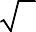 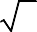 4.1.1Понятие последовательности4.2Арифметическая и геометрическая прогрессииАрифметическая и геометрическая прогрессии4.24.2.1Арифметическая	прогрессия.	Формула	общего	членаарифметической	прогрессии,	формула	суммы	первых нескольких членов арифметической прогрессии4.24.2.2Геометрическая прогрессия. Формула общего члена геометрической прогрессии, формула суммы первых нескольких членов геометрической прогрессии, формуласуммы убывающей геометрической прогрессии4.24.2.3Сложные проценты5ФункцииФункции5.1Числовые функцииЧисловые функции5.15.1.1Понятие	функции.	Область	определения	функции. Способы задания функции5.15.1.2График функции, возрастание и убывание функции, наибольшее и наименьшее значения функции, нули функции, промежутки знакопостоянства, чтение графиковфункций5.15.1.3Примеры	графических	зависимостей,	отражающих реальные процессы5.15.1.4Прямая пропорциональность и линейная функция. График линейной функции, геометрический смысл коэффициентов5.15.1.5Обратная пропорциональность, её график. Гипербола5.15.1.6Квадратичная функция, её график. Парабола. Координаты вершины параболы, ось симметрии5.15.1.7Графики функций y 	x , y  3 x и y  x5.15.1.8Графическое решение уравнений и систем6Координаты на прямой и плоскостиКоординаты на прямой и плоскости6.1Числовая прямаяЧисловая прямая6.16.1.1Изображение чисел точками числовой прямой6.16.1.2Геометрический смысл модуля6.16.1.3Числовые промежутки6.2Координаты на плоскостиКоординаты на плоскости6.26.2.1Прямоугольная	система	координат	на	плоскости; координаты точки6.26.2.2Координаты середины отрезка6.26.2.3Формула расстояния между двумя точками плоскости6.26.2.4Уравнение прямой, угловой коэффициент прямой, условие параллельности прямых6.26.2.5Уравнение окружности6.26.2.6Графическая интерпретация уравнений и систем уравнений с двумя переменными6.26.2.7Графическая	интерпретация	неравенств	и	систем неравенств с двумя переменными7ГеометрияГеометрия7.1Геометрические	фигуры	и	их	свойства.	Измерение геометрических величинГеометрические	фигуры	и	их	свойства.	Измерение геометрических величин7.17.1.1Начальные понятия геометрии7.17.1.2Угол. Виды углов. Вертикальные и смежные углы.Биссектриса угла и её свойства7.17.1.3Прямая. Параллельность и перпендикулярность прямых.Свойства и признаки параллельных прямых7.17.1.4Отрезок. Свойство серединного перпендикуляра к отрезку. Перпендикуляр и наклонная к прямой7.17.1.5Понятие о геометрическом месте точек. Построения с помощью циркуля и линейки7.17.1.6Преобразования плоскости. Движения. Симметрия7.2ТреугольникТреугольник7.27.2.1Высота,	медиана,	биссектриса,	средняя	линиятреугольника, их свойства7.27.2.2Равнобедренный	и	равносторонний	треугольники.Свойства и признаки равнобедренного треугольника7.27.2.3Прямоугольный треугольник. Теорема Пифагора7.27.2.4Признаки равенства треугольников7.27.2.5Неравенство треугольника7.27.2.6Сумма углов треугольника. Внешние углы треугольника7.27.2.7Зависимость	между	величинами	сторон	и	углов треугольника7.27.2.8Теорема Фалеса7.27.2.9Подобие треугольников, коэффициент подобия. Признакиподобия треугольников7.27.2.10Синус,	косинус,	тангенс	острого	угла	прямоугольноготреугольника и углов от 0о до 180о7.27.2.11Решение	прямоугольных	треугольников.	Основное тригонометрическое тождество7.27.2.12Решение треугольников. Теорема косинусов и теоремасинусов7.3МногоугольникиМногоугольники7.37.3.1Параллелограмм, его свойства и признаки7.37.3.2Прямоугольник, квадрат, ромб, их свойства и признаки7.37.3.3Трапеция,	средняя	линия	трапеции;	равнобедренная трапеция, прямоугольная трапеция7.37.3.4Сумма углов многоугольника7.37.3.5Правильные многоугольники7.4Окружность и кругОкружность и круг7.47.4.1Окружность и круг. Центр, радиус и диаметр, хорда7.47.4.2Центральный, вписанный угол; величина вписанного угла; вписанный	четырёхугольник;	теорема	об	угле	междухордой и касательной7.4.3Взаимное	расположение	прямой	и	окружности,	двух окружностей7.4.4Касательная и секущая к окружности; равенство отрезков касательных, проведённых из одной точки. Описанный четырёхугольник7.4.5Окружность,	вписанная	в	треугольник,	и	окружность, описанная около треугольника7.4.6Вписанные	и	описанные	окружности	правильного многоугольника7.5Измерение геометрических величинИзмерение геометрических величин7.57.5.1Длина отрезка, длина ломаной, периметр многоугольника.Расстояние от точки до прямой7.57.5.2Длина окружности7.57.5.3Градусная и радианная мера угла, соответствие между величиной угла и длиной дуги окружности7.57.5.4Площадь и её свойства. Площадь прямоугольника7.57.5.5Площадь параллелограмма7.57.5.6Площадь трапеции7.57.5.7Площадь треугольника7.57.5.8Площадь круга, площадь сектора7.57.5.9Формулы объёма прямоугольного параллелепипеда, куба7.6Векторы на плоскостиВекторы на плоскости7.67.6.1Вектор,	длина	(модуль)	вектора,	сонаправленные,противоположно направленные векторы, коллинеарность векторов, равенство векторов7.67.6.2Операции над векторами (сумма векторов, умножение вектора на число)7.67.6.3Угол между векторами7.67.6.4Разложение	вектора	по	двум неколлинеарным векторам7.67.6.5Координаты вектора7.67.6.6Скалярное произведение векторов8Статистика и теория вероятностейСтатистика и теория вероятностей8.1Описательная статистикаОписательная статистика8.18.1.1Представление данных в виде таблиц, диаграмм, графиков8.18.1.2Средние	значения,	дисперсия,	стандартное	отклонение наборов числовых данных8.2ВероятностьВероятность8.28.2.1Частоты и вероятности событий8.28.2.2Случайные опыты с равновозможными элементарными событиями8.28.2.3Сложение	и		умножение		вероятностей,	условная вероятность,		независимые	события,	использованиеграфических методов для решения задач8.2.4Представление о геометрической вероятности8.3КомбинаторикаКомбинаторика8.38.3.1Решение	комбинаторных	задач:	перебор	вариантов, комбинаторное правило умножения, факториал и числоперестановок,	число	сочетаний,	решение	задач	с использованием комбинаторных методовМетапред метный результатКод проверяе мого требованияПроверяемые предметные требования к результатам обучения1Развитие представлений о числах и числовых системах; овладение навыками устных, письменных вычисленийРазвитие представлений о числах и числовых системах; овладение навыками устных, письменных вычислений11.1Ориентироваться в десятичной записи натуральных чисел; изображать и сравнивать натуральные числа с помощью числовой прямой выполнять арифметические действия снатуральными числами и обыкновенными дробями11.2Выполнять прикидку результата вычислений11.3Изображать числа точками на числовом луче2Умение применять символы, модели и схемы для решения задачУмение применять символы, модели и схемы для решения задач22.1Решать текстовые задачи арифметическим способом и спомощью организованного конечного перебора вариантов22.2Использовать краткие записи, схемы, обозначения прирешении задач3Развитие геометрических представлений в связи с описаниемпредметов;	развитие	пространственных	представлений, изобразительных умений, навыков геометрических построенийРазвитие геометрических представлений в связи с описаниемпредметов;	развитие	пространственных	представлений, изобразительных умений, навыков геометрических построений33.1Пользоваться геометрическими терминами и понятиями точка, прямая, отрезок, луч, угол33.2Распознавать на чертежах многоугольники (в том числе квадраты и прямоугольники), окружности и круги, изображать изученные геометрические фигуры спомощью циркуля и линейки33.3Находить длины отрезков непосредственным измерением, вычислять периметр и площадь фигур, составленных из прямоугольников, в том числе фигур, изображенных на клетчатой бумаге; пользоваться единицами измерениядлины, площади и объема4Умение применять изученные понятия, результаты, методы для решения задач практического характера и задач из смежныхдисциплинУмение применять изученные понятия, результаты, методы для решения задач практического характера и задач из смежныхдисциплин4.1Решать несложные практические задачи4.2Пользоваться основными единицами измерения длины, массы, времени, скорости, площади, объёма. Выражать одни единицы величины через другиеМетапред метный результатКод проверяе мого требованияПроверяемые предметные требования к результатам обучения1Развитие представлений о числах и числовых системах; овладение навыками вычисленийРазвитие представлений о числах и числовых системах; овладение навыками вычислений11.1Выполнять, сочетая устные и письменные приёмы, арифметические действия с целыми числами и дробями, сравнивать целые числа и дроби; вычислять значения числовых выражений; переходить от одной формы записичисел к другой11.2Округлять целые числа и десятичные дроби, находить приближения чисел, выполнять прикидку результата вычислений, оценку числовых выражений11.3Изображать числа точками на числовой прямой11.4Пользоваться признаками делимости, уметь раскладывать натуральные числа на простые множители11.5Уметь пользоваться масштабом, использовать пропорции и отношения для решения задач11.6Производить	арифметические	действия	с положительными и отрицательными числами, находить модуль числа, сравнивать числа одного и разных знаков2Умения	моделировать	реальные	ситуации,	исследовать построенные модели, интерпретировать полученный результатУмения	моделировать	реальные	ситуации,	исследовать построенные модели, интерпретировать полученный результат22.1Составлять буквенные выражения и формулы по условиям задач, находить значения буквенных выражений, осуществляя необходимые подстановки и преобразования22.2Находить	неизвестный	компонент	из	буквенного равенства22.3Решать текстовые задачи, в том числе задачи, связанные с отношением,	пропорциональностью	величин,	дробями,процентами3Умение применять символы, модели и схемы для решения задачУмение применять символы, модели и схемы для решения задач33.1Решать задачи на движение, совместную работу, покупки, используя арифметические действия, оценку, прикидку;пользоваться единицами измерения при решении задач3.2Представлять	информацию	с	помощью	таблиц	и диаграмм,	извлекать	информацию,	представленную	втаблицах и на диаграммах4Развитие геометрических представлений в связи с описаниемпредметов;	развитие	пространственных	представлений, изобразительных умений, навыков геометрических построенийРазвитие геометрических представлений в связи с описаниемпредметов;	развитие	пространственных	представлений, изобразительных умений, навыков геометрических построений44.1Находить расстояния между точками и прямыми, в том числе на клетчатой бумаге44.2Распознавать на чертежах и рисунках геометрические фигуры:	ломаная,	четырёхугольник,	прямоугольник,квадрат,	окружность	и	круг.	Использовать	наглядные соотношения между фигурами при решении задач44.3Измерять углы с помощью транспортира, пользоваться при решении задач градусной мерой углов44.4Использовать	наглядные	представления	о пространственных фигурах: куб, пирамида, параллелепипед, шар, сфера, конус, цилиндр. Изображатьизученные пространственные фигуры44.5Находить объём прямоугольного параллелепипеда5Умение применять изученные понятия, результаты, методы длярешения задач практического характера и задач из смежных дисциплинУмение применять изученные понятия, результаты, методы длярешения задач практического характера и задач из смежных дисциплин55.1Cоставлять числовые и буквенные выражения по условиюзадачи55.2Решать	несложные	практические	расчётные	задачи; решать		задачи,		связанные	с	отношениями,пропорциональностью	величин,	дробями,	процентами; пользоваться оценкой и прикидкой55.3Пользоваться основными единицами измерения длины, массы, времени, скорости, площади, объёма; выражатьодни величины через другие55.4Анализировать	числовые	данные,	представленные	втаблицах, на диаграммах55.5Решать задачи, требующие организованного конечногоперебора вариантовМетапред метный результатКод проверяе мого требованияПроверяемые предметные требования к результатам обучения1Развитие представлений о числах и числовых системах; овладение навыками вычисленийРазвитие представлений о числах и числовых системах; овладение навыками вычислений11.1Выполнять, сочетая устные и письменные приёмы, арифметические действия с рациональными числами, сравнивать рациональные числа; находить значения числовых выражений; переходить от одной формы записичисел к другой11.2Округлять	дроби,	выполнять	прикидку	результатавычислений, оценку числовых выражений11.3Изображать числа точками на числовой прямой2Овладение	приёмами	выполнения	тождественных преобразований, решения уравнений, неравенств; умение составлять и исследовать алгебраические модели,интерпретировать полученный результатОвладение	приёмами	выполнения	тождественных преобразований, решения уравнений, неравенств; умение составлять и исследовать алгебраические модели,интерпретировать полученный результат22.1Составлять буквенные выражения и формулы по условиямзадач,	находить	значения	буквенных	выражений, осуществляя необходимые подстановки и преобразования22.2Выполнять	действия	со	степенями	с	натуральными показателями с использованием свойств степени22.3Выполнять преобразования одночленов и многочленов, в том числе раскладывать многочлены на множители22.4Выполнять тождественные преобразования рациональных выражений22.5Решать линейные уравнения и системы двух линейных уравнений22.6Применять графические методы при решении уравнений и систем22.7Решать текстовые задачи, в том числе задачи, связанные сотношением,	пропорциональностью	величин,	дробями, процентами3Умение создавать, применять и преобразовывать знаки и символы, модели и схемы для решения учебных и познавательных задачУмение создавать, применять и преобразовывать знаки и символы, модели и схемы для решения учебных и познавательных задач33.1Решать текстовые задачи алгебраическим методом, интерпретировать полученный результат, проводить отбор решений исходя из физического смысла величин, данныхв условии4Развитие умения использовать функции для решения задач и описания зависимостейРазвитие умения использовать функции для решения задач и описания зависимостей44.1Пользоваться системой координат на плоскости, строить графики	функций	по	нескольким	точкам,	извлекатьинформацию из графиков зависимостей и процессов44.2Находить	значение	данной	функции	по	значениюаргумента44.3Определять изученные свойства функции по её графику44.4Строить	графики	изученных	функций,	описывать	их свойства5Формирование геометрических знанийФормирование геометрических знаний55.1Решать задачи на нахождение длин, углов и площадей,доказательство геометрических фактов55.2Распознавать		изученные		геометрические		фигуры, определять	их		взаимное	расположение,	изображатьгеометрические фигуры; выполнять чертежи по условию задачи6Овладение способами представления статистических данныхОвладение способами представления статистических данных66.1Извлекать информацию, представленную в таблицах, на диаграммах и графиках; строить таблицы, диаграммы по данным массивам значений66.2Использовать для описания данных статистические показатели: средние значения, в том числе среднее арифметическое и медиану, наибольшее и наименьшеезначение7Умение применять изученные понятия, результаты, методы длярешения задач практического характера и задач из смежных дисциплинУмение применять изученные понятия, результаты, методы длярешения задач практического характера и задач из смежных дисциплин77.1Решать практические задачи; решать задачи, связанные с отношениями,	пропорциональностью	величин, процентами; пользоваться оценкой и прикидкой; интерпретировать результаты решения задач с учётомограничений, связанных со свойствами рассматриваемых объектов77.2Пользоваться основными единицами измерения длины, массы, времени, скорости, площади, объёма; выражать одни единицы через другие. Осуществлять расчёты поформулам, составлять формулы, выражающие зависимости между величинами77.3Строить	алгебраические	модели	в	виде	уравнений	и систем; исследовать построенные модели77.4Описывать	с	помощью	функций	зависимости	между величинами; интерпретировать графики зависимостей7.5Строить	и	исследовать	математические		модели	с использованием	геометрических	понятий	и	фактов,решать практические задачи, связанные с нахождением геометрических величин7.6Описывать и интерпретировать реальные числовые данные, представленные в таблицах, на диаграммах, графиках8Умение	определять	и	обобщать	понятия,	находить	аналогии, классифицировать объекты строить логические рассужденияУмение	определять	и	обобщать	понятия,	находить	аналогии, классифицировать объекты строить логические рассуждения88.1Проводить доказательные рассуждения при решении задач, используя аксиомы и теоремы, оценивать логическую правильность рассуждений, распознаватьошибочные заключенияМетапред метный результатКод проверяе мого требованияПроверяемые предметные требования к результатам обучения1Развитие представлений о числах и числовых системах; овладение навыками вычисленийРазвитие представлений о числах и числовых системах; овладение навыками вычислений11.1Выполнять, сочетая устные и письменные приемы, арифметические действия с действительными числами, сравнивать действительные числа; находить значения числовых выражений; переходить от одной формы записичисел и выражений к другой11.2Округлять действительные числа, находить приближениячисел,	выполнять	прикидку	результата	вычислений, оценку числовых выражений11.3Изображать действительные числа точками на числовой прямой2Овладение	приемами		выполнения		тождественных преобразований,		решения	уравнений	и	неравенств;	умениесоставлять	и	исследовать	алгебраические	модели, интерпретировать полученный результатОвладение	приемами		выполнения		тождественных преобразований,		решения	уравнений	и	неравенств;	умениесоставлять	и	исследовать	алгебраические	модели, интерпретировать полученный результат22.1Составлять буквенные выражения и формулы по условиям задач, находить значения буквенных выражений22.2Выполнять	действия	со	степенями	с	целыми показателями,		с	многочленами	и	алгебраическимидробями22.3Выполнять разложение многочленов на множители22.4Выполнять тождественные преобразования рациональных выражений22.5Применять свойства арифметических квадратных корней для преобразования числовых выражений, содержащих квадратные корни22.6Решать линейные, квадратные уравнения и рациональные уравнения, сводящиеся к ним, системы двух линейных уравнений и несложные системы уравнений степени невыше второй22.7Решать линейные неравенства с одной переменной и их системы22.8Применять графические методы при решении уравнений, неравенств и их систем2.9Решать текстовые задачи, в том числе задачи, связанные с отношениями,	пропорциональностью,	дробями,процентами3Умение применять символы, модели и схемы для решения задачУмение применять символы, модели и схемы для решения задач33.1Решать текстовые задачи с помощью уравнений, неравенств и их систем, интерпретировать полученные результаты, проводить отбор решений исходя из смыславеличин, данных в условии задачи4Развитие умения использовать функции для решения задач и описания зависимостейРазвитие умения использовать функции для решения задач и описания зависимостей44.1Пользоваться системой координат на плоскости44.2Определять значение функции по значению аргумента44.3Определять свойства функции (промежутки возрастания, убывания, промежутки знакопостоянства, наибольшее и наименьшее значения) по её графику44.4Строить	графики	изученных	функций,	описывать	их свойства5Формирование геометрических знанийФормирование геометрических знаний55.1Решать задачи на нахождение длин, углов, площадей фигур55.2Распознавать геометрические фигуры на плоскости, определять их взаимное расположение, изображать геометрические фигуры; выполнять чертежи по условию задачи6Овладение	способами	представления	статистических	данных; формирование	знаний		о	простейших		вероятностных	моделяхумение оценивать вероятности событий при принятии решенийОвладение	способами	представления	статистических	данных; формирование	знаний		о	простейших		вероятностных	моделяхумение оценивать вероятности событий при принятии решений66.1Извлекать информацию, представленную в таблицах, надиаграммах, графиках66.2Описывать	данные	с	помощью	статистических показателей: средних значений и мер рассеивания66.3Решать	задачи	путём	организованного	переборавозможных	вариантов,	а	также	с	использованием комбинаторных правил и методов66.4Вычислять средние значения результатов измерений66.5Находить частоты числовых значений и частоты событий,в том числе с помощью измерений и наблюдений66.6Находить вероятности случайных событий в опытах с равновозможными элементарными событиями66.7Использовать	графические	модели:	дерево	случайного эксперимента, диаграммы Эйлера, числовая прямая7Умение применять изученные понятия, результаты, методы для решения задач практического характера и задач из смежныхдисциплинУмение применять изученные понятия, результаты, методы для решения задач практического характера и задач из смежныхдисциплин7.1Решать расчётные задачи; решать задачи, связанные с отношениями, пропорциональностью величин, дробями, процентами; пользоваться оценкой и прикидкой; интерпретировать результаты решения задач с учётомсвойств рассматриваемых объектов7.2Пользоваться единицами измерения длины, массы, времени, скорости, площади, объёма; выражать одни единицы через другие. Осуществлять расчёты по формулам, составлять формулы, выражающиезависимости между величинами7.3Составлять алгебраические модели в виде уравнений, неравенств и систем по условию задачи; исследовать построенные модели7.4Описывать	с	помощью	функций	зависимости	между величинами; интерпретировать графики зависимостей7.5Строить	геометрические	модели	с	использованием геометрических понятий и фактов, находить значениягеометрических величин7.6Извлекать информацию из таблиц, диаграмм и графиков7.7Решать задачи, требующие систематического перебора вариантов; оценивать вероятности случайных событий8Умение	определять	и	обобщать	понятия,	находить	аналогии, классифицировать объекты строить логические рассужденияУмение	определять	и	обобщать	понятия,	находить	аналогии, классифицировать объекты строить логические рассуждения88.1Проводить доказательные рассуждения при решении задач, оценивать логическую правильность рассуждений, распознавать ошибочные заключенияМетапред метный результатКод проверяе мого требованияПроверяемые предметные требования к результатам обучения1Развитие представлений о числах и числовых системах; овладение навыками вычисленийРазвитие представлений о числах и числовых системах; овладение навыками вычислений11.1Выполнять, сочетая устные и письменные приёмы, арифметические действия с рациональными числами, сравнивать действительные числа; находить значения степеней с целыми показателями и корней; вычислятьзначения числовых выражений; переходить от одной формы записи чисел к другой11.2Округлять действительные числа, выполнять прикидку результата вычислений, оценку числовых выражений11.3Изображать числа точками на координатной прямой2Овладение	приемами		выполнения		тождественных преобразований,		решения	уравнений	и	неравенств;	умениесоставлять	и	исследовать	алгебраические	модели, интерпретировать полученный результатОвладение	приемами		выполнения		тождественных преобразований,		решения	уравнений	и	неравенств;	умениесоставлять	и	исследовать	алгебраические	модели, интерпретировать полученный результат22.1Составлять выражения и формулы по условиям задач, находить значения выражений22.2Выполнять действия со степенями с целыми показателями и корнями, с многочленами, алгебраическими дробями и иррациональными выражениями22.3Выполнять разложение многочленов на множители22.4Выполнять тождественные преобразования рациональных выражений22.5Применять свойства арифметических квадратных корней для преобразования числовых выражений, содержащих квадратные корни22.6Решать линейные, квадратные уравнения и уравнения, сводящиеся к ним, рациональные уравнения, системы линейных уравнений и изученные системы нелинейныхуравнений22.7Решать	линейные	и	квадратные	неравенства	с	однойпеременной и их системы22.8Применять графические методы при решении уравнений,неравенств и их систем22.9Решать	задачи,	в	том	числе	задачи,	связанные	сотношениями, пропорциональностью величин, дробями, процентами3Умение применять символы, модели и схемы для решения задачУмение применять символы, модели и схемы для решения задач3.1Решать текстовые задачи, используя различные изученные методы	и	алгоритмы,	интерпретировать	полученныерезультаты, проводить отбор решений исходя из смысла величин, данных в условии задачи4Развитие умения использовать функции для решения задач и описания зависимостейРазвитие умения использовать функции для решения задач и описания зависимостей44.1Пользоваться системой координат на плоскости44.2Определять значение функции по значению аргумента44.3Определять свойства функции (промежутки возрастания, убывания, промежутки знакопостоянства, наибольшее и наименьшее значения) по графику44.4Строить	графики	изученных	функций,	описывать	их свойства44.5Решать	задачи,	связанные	с	числовыми последовательностями44.6Распознавать	арифметические	и	геометрические прогрессии; решать задачи с применением формул общегочлена и суммы прогрессий5Формирование геометрических знанийФормирование геометрических знаний55.1Решать задачи на нахождение длин отрезков, величин углов, площадей фигур55.2Распознавать геометрические фигуры на плоскости, определять их взаимное расположение, изображать геометрические фигуры; выполнять чертежи по условиюзадачи55.3Определять	координаты	точки	плоскости;	проводитьоперации над векторами, вычислять длину и координаты вектора, угол между векторами6Овладение	способами	представления	статистических	данных;формирование	знаний	о	простейших	вероятностных	моделях умение оценивать вероятности событий при принятии решенийОвладение	способами	представления	статистических	данных;формирование	знаний	о	простейших	вероятностных	моделях умение оценивать вероятности событий при принятии решений66.1Извлекать информацию, представленную в таблицах, на диаграммах и графиках66.2Решать	задачи	путём	организованного	перебора вариантов,	а	также	с	использованием	комбинаторныхправили и методов66.3Использовать	описательные	параметры	для	массивов числовых данных, в том числе средние значения и мерырассеивания66.4Находить частоты значений и частоты события, в томчисле пользуясь результатами измерений и наблюдений66.5Находить вероятности случайных событий в изученных опытах,	в	том	числе	в	опытах	с	равновозможнымиэлементарными	событиями,	в	сериях	испытаний	до первого успеха, в сериях испытаний Бернулли7Умение применять изученные понятия, результаты, методы для решения задач практического характера и задач из смежныхдисциплинУмение применять изученные понятия, результаты, методы для решения задач практического характера и задач из смежныхдисциплин77.1Решать расчётные задачи; решать задачи, связанные с отношениями, пропорциональностью величин, дробями, процентами; пользоваться оценкой и прикидкой; интерпретировать результаты решения задач с учётомсвойств рассматриваемых объектов77.2Пользоваться единицами измерения длины, массы, времени, скорости, площади, объёма; выражать одни единицы через другие Осуществлять расчёты по формулам, составлять формулы, выражающиезависимости между величинами77.3Составлять алгебраические модели в виде уравнений, неравенств и систем по условию задачи; исследоватьпостроенные модели77.4Описывать	с	помощью	функций	зависимости	междувеличинами; интерпретировать графики зависимостей77.5Строить	геометрические	модели	с	использованиемгеометрических понятий и фактов, находить значения геометрических величин77.6Извлекать информацию из таблиц, диаграмм и графиков77.7Решать задачи, требующие систематического перебора вариантов; оценивать вероятности случайных событий8Умение определять понятия, создавать обобщения, устанавливать аналогии, классифицировать, самостоятельно выбирать основания и критерии для классификации, устанавливать причинно-следственные связи, строить логическое рассуждение, умозаключение (индуктивное, дедуктивное и по аналогии) иделать выводыУмение определять понятия, создавать обобщения, устанавливать аналогии, классифицировать, самостоятельно выбирать основания и критерии для классификации, устанавливать причинно-следственные связи, строить логическое рассуждение, умозаключение (индуктивное, дедуктивное и по аналогии) иделать выводы88.1Проводить	доказательные	рассуждения	при	решениизадач, оценивать логическую правильность рассуждений, распознавать ошибочные заключения